
Prova di idoneità di Lingua Spagnola - a.a. 2020-2021Lingua Spagnola B1OBIETTIVO DEL CORSO Lo studente acquisirà o consoliderà le competenze ricettive (ascoltare e leggere) e produttive (parlare e scrivere) necessarie per raggiungere il livello B1 del quadro comune europeo di riferimento per la lingua spagnola (QCER). Alla conclusione del corso lo studente quindi sarà in grado di:“comprendere i punti essenziali di messaggi chiari in lingua standard su argomenti familiari che affronta normalmente al lavoro, a scuola, nel tempo libero ecc. Se la cava in molte situazioni che si possono presentare viaggiando in una regione dove si parla la lingua in questione. Sa produrre testi semplici e coerenti su argomenti che gli siano familiari o siano di suo interesse. È in grado di descrivere esperienze e avvenimenti, sogni, speranze, ambizioni, di esporre brevemente ragioni e dare spiegazioni su opinioni e progetti”.PROGRAMMA DEL CORSOa)	Studio, conoscenza e uso attivo della grammatica di base:Fonética y ortografía. Artículos determinados e indeterminados. Forma y uso.Género y número de nombres y adjetivos.Pronombres: personales sujeto, reflexivos, complemento directo, indirecto e interrogativos.Adjetivos y pronombres: posesivos, demostrativos, indefinidos, relativos e interrogativos.Diferencia entre hay / está (n).Verbos reflexivos, pronominales e impersonales. Números cardinales y ordinales.Muy/mucho.Comparativos y superlativos.Diferencia entre ser/estar.Principales verbos regulares e irregulares. Tiempos verbales del Indicativo: Presente, Pretérito imperfecto, Pretérito perfecto compuesto, Pretérito indefinido, Pretérito pluscuamperfecto, Futuro y Condicional.El Imperativo + pronombres. Perífrasis: Ir a + infinitivo; Haber/tener + que + infinitivo; Deber + infinitivo; Volver a / acabar de + infinitivo; Estar a punto de + infinitivo. Estar + gerundio.Adverbios de lugar, tiempo, modo, cantidad, etc.Principales preposiciones y conjunciones.Diferencias gramaticales básicas entre el español y el italiano.	b) Acquisizione del vocabolario fondamentale per esprimersi nelle situazioni 	di vita quotidiana:Saludos, despedidas y presentaciones.Países y nacionalidades.La familia y la descripción de personas.Profesiones y lugares de trabajo.Partes del día y acciones habituales. Expresiones de frecuencia.La casa (descripción de las partes, mobiliario y objetos).La ciudad. Nombres de establecimientos y lugares públicos. Indicadores de dirección.Ropa (prendas de vestir, tallas y colores).Partes del cuerpo.Alimentos y bebidas. Actividades del tiempo libre y lugares de ocio.Días de la semana, meses del año y estaciones.Tiempo atmosférico.Viajes y servicios.Medios de transporte.Medio ambiente.Marcadores temporales de pasado y futuro.Aficiones y deportes.Principales “falsos amigos” entre el español y el italiano.BIBLIOGRAFIATesto adottato a lezioneCampus Sur A1-B1 ISBN:  978-88-536-3057-5  Edición Premium Libro alumno + libro digital + Campus DifusiónDISPONIBILE IN:	https://www.ilpiacerediapprendere.itTesti facoltativi e/o consigliatiC. POLETTINI, J. PÉREZ NAVARRO Adelante. Curso de español para italianos, 1 volumen, Zanichelli, Milano. (fortemente consigliato agli eventuali studenti non frequentanti)Destino Erasmus, Nivel inicial 1, Estudios Hispánicos Universidad de Barcelona - SGEL, ISBN SGEL 978-84-9778-412-2M.V. CALVI ¡Enhorabuena! Curso y gramática de español para italófonos, Niveles A1, A2, B1 Zanichelli, Milano. (fortemente consigliato agli eventuali studenti non frequentanti)Gramática española. Niveles A1-C2, UTET, ISBN 9788860084231	M.J. BLÁZQUEZ LOZANO, MARÍA DE LOS ÁNGELES VILLEGAS GALÁN:Universo Gramatical, Gramática de referencia del español para italianos, EDINUMEN – Sansoni per la scuola. Madrid 2010.R. GARCÍA PRIETO: Mi gramática ¡A bordo! Método de español para italianos, ELI - SGEL Sociedad General Española de Librería S. A, Italia 2010R. SARMIENTO, Gramática progresiva de español para extranjeros, SGEL, Madrid, 1999.	A. GONZÁLES HERMOSO, Conjugar es fácil en español ar, er, ir,EDELSA Madrid	Á. FELICES, MA.Á. CALDERÓN, E. IRIARTE, E. NÚÑEZ, Cultura ynegocios, El español de la economía española y latinoamericana, Editorial EDINUMEN, Madrid, 2003.	Dizionari consigliatiL. TAM, Dizionario Italiano-Spagnolo / Spagnolo- Italiano, Hoepli, Milano, nueva edición.R. AQUÉS, A. PADOAN, Il Grande dizionario di Spagnolo, Dizionario Spagnolo- Italiano/ Italiano-Spagnolo, Zanichelli, Dvd-Rom e versione scaricabile per Windows e Mac.C. MALDONADO GONZÁLEZ (DIR.), CLAVE: diccionario de uso del español actual, SM, Madrid, 1999.DIDATTICA DEI CORSIPer superare le prove intermedie si consigliano agli studenti una partecipazione attiva alle lezioni e lo studio individuale (compreso l’utilizzo del laboratorio informatico)METODO DI VALUTAZIONEPer studenti frequentanti:Prove intermedie in Blackboard La valutazione consta di due prove intermedie, da sostenere durante l'anno, che, se positive, danno la possibilità di accedere alla prova orale. Si accede alle prove intermedie solo se si è in possesso dell’80% delle presenze. Ciascuna prova intermedia dà diritto ad accedere alla prova successiva se valutata sufficientemente secondo i parametri utilizzati dal SeLdA (votazione in trentesimi; la prova si supera con una votazione totale di almeno 18/30 su entrambe le prove).Per gli studenti frequentati che abbiano superato con profitto le prove intermedie la prova orale si svolge prima del termine delle lezioni secondo le modalità indicate alla sezione “Prova orale”.		Non è consentito l’uso del dizionario per l’intera prova scrittaPer studenti non frequentantiLa prova di idoneità consiste in un test scritto e un colloquio orale a cui si è ammessi previo superamento del test scritto informatizzato. Non è consentito l’uso del dizionario per l’intera prova scritta.PROVA DI IDONEITÀLa prova consiste in un test informatizzato e un colloquio orale a cui si è ammessi previo superamento del test.Test informatizzato (durata: 60 minuti)Il test si compone di tre parti principali:1. Parte di comprensione scritta: (10 domande)a) lettura di dieci brevi testi con risposta a scelta multipla.2. Parte di “coscienza comunicativa”, a sua volta divisa in una parte lessicale e una grammaticale:esercizi di lessico, nei quali lo studente dovrà dimostrare di conoscere non solo il vocabolario fondamentale, ma anche i diversi aspetti contrastivi tra lo spagnolo e l’italiano  (20 domande con risposta a scelta multipla);esercizi di grammatica: lo studente dovrà essere in grado di applicare i diversi elementi grammaticali inseriti in un contesto determinato (20 domande con risposta a scelta multipla).Parte di comprensione orale con 5 domande VERO/FALSOPunteggio totale su /55 per il superamento della prova e l’ammissione all’orale 39/55Non è consentito l’uso del dizionario.2) PROVA ORALEL’esame orale è identico per studenti frequentanti e non frequentanti. Il candidato dovrà dimostrare di:saper leggere correttamente in spagnolosaper sostenere una conversazione interagendo con il professore su un argomento familiare, esprimendosi in modo semplice ma comprensibile e sostanzialmente corretto circa una situazione di vita quotidiana.Il colloquio si svolgerà nel seguente modo:presentazione del candidato: questa prima parte serve per mettere a proprio agio il candidato e non è oggetto di valutazione. Durata: 1/2 minutilettura di un testo mai visto prima. Durata: 1/2 minutiesposizione: descrizione di un'immagine proposta dalla docente raffigurante aspetti ed esperienze di vita quotidiana . Durata: 1/2 minutiinterazione con la docente a partire dall'immagine descritta. Durata 2/3 minutiNon è consentito l’uso del dizionario.Nella valutazione, si verificherà non solo la capacità e qualità produttiva del linguaggio orale ma anche la capacità di comprensione auditiva da parte del candidato.Gli studenti non frequentanti, oltre a seguire le indicazioni bibliografiche fornite dal corso, possono rivolgersi alla docente.Tutte le informazioni relative alle attività del SELDA. sono esposte sul sito http://selda.unicatt.it/piacenza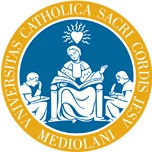 UNIVERSITÀ CATTOLICA DEL SACRO SeLdA Servizio Linguistico d’AteneoCREMONA